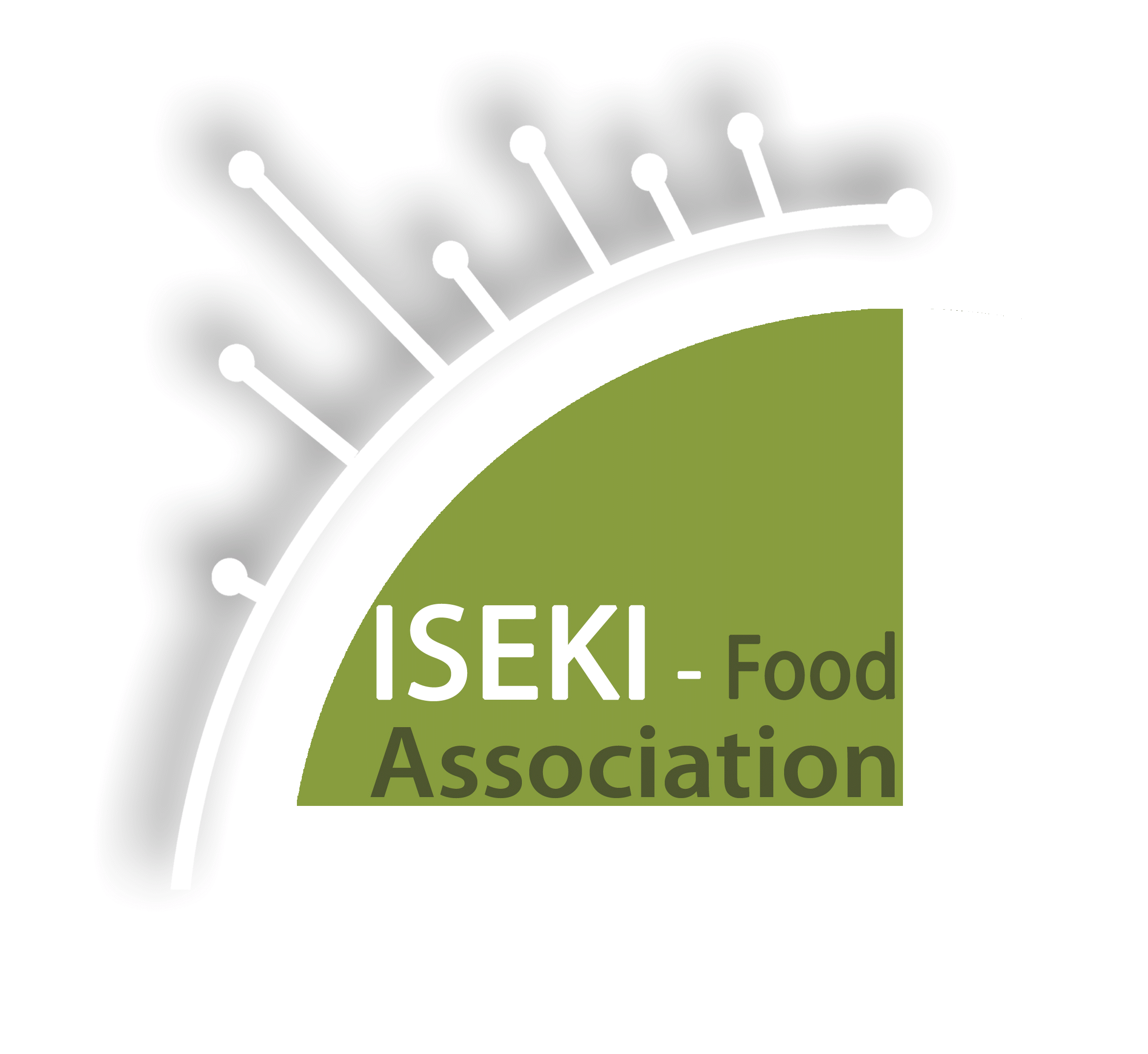 Input Form for Country page on the IFA WebsiteNational Representative:Deputy:Country Information:-area:………………  km2-Inhabitants:………  MioFood Studies ProgrammesUniversity name*:…………………………………*fill in one block for each UniversityCompany/ Industry orientated trainingFood Industries (Statistics, insert year) 	-Total Number of Enterprises (including SMEs):-Small and Medium-sized Enterprises quota:  %-Employees (including SMEs):-Export of Food, including Agro-business:    €-Import of Food, including Agro-business:     €You can add information that is specific for your country here:Bachelor ProgrammesInsert NameInsert link to curriculaInsert NameInsert link to curriculaInsert NameInsert link to curriculaMaster ProgrammesInsert NameInsert link to curriculaInsert NameInsert link to curriculaInsert NameInsert link to curriculaPhD ProgrammesInsert NameInsert link to curriculaInsert NameInsert link to curriculaInsert NameInsert link to curricula